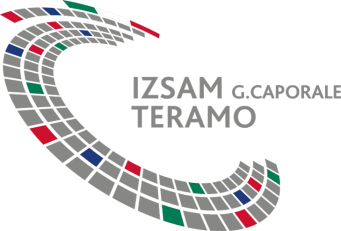 To the Acting General Director of Istituto Zooprofilattico Sperimentale dell’Abruzzo e del Molise “G. Caporale”IZSAMprotocollo@pec.izs.itCONTINGENT WORK CONTRACT AS “MEMBER OF THE SCIENTIFIC COMMITTEE FOR THE VALUATION OF IZSAM RESEARCH PROPOSALS”APPLICATION FORMA. PERSONAL INFORMATIONA. PERSONAL INFORMATIONA. PERSONAL INFORMATION1. Full Name :2. Place and Birthdate :3. Address :4. Phone Number :    4. Phone Number :    Mobile Phone # :    5. E-mail : B. POSITIONB. POSITION1. Position / Title :Member of the scientific committee for the assessment of IZSAM research proposals2. Research area :  Animal HealthFood SafetyAnimal WelfareEpidemiology and risk analysisMolecular BiologyC. EXPERIENCES RELEVANT TO THE ELIGIBILITY CRITERIA A1 OF THE NOTICEC. EXPERIENCES RELEVANT TO THE ELIGIBILITY CRITERIA A1 OF THE NOTICEC. EXPERIENCES RELEVANT TO THE ELIGIBILITY CRITERIA A1 OF THE NOTICEC. EXPERIENCES RELEVANT TO THE ELIGIBILITY CRITERIA A1 OF THE NOTICE#01#01#01#011. Employer :2. Position :3. Working Period :4. Main activities and responsibilities:5. Research area relevant to the specific experience: Animal HealthFood SafetyAnimal WelfareEpidemiology and risk analysisMolecular BiologyAnimal HealthFood SafetyAnimal WelfareEpidemiology and risk analysisMolecular BiologyAnimal HealthFood SafetyAnimal WelfareEpidemiology and risk analysisMolecular Biology#02#02#02#021. Employer :2. Position :3. Working Period :4. Main activities and responsibilities:5. Research area relevant to the specific experience: Animal HealthFood SafetyAnimal WelfareEpidemiology and risk analysisMolecular BiologyAnimal HealthFood SafetyAnimal WelfareEpidemiology and risk analysisMolecular BiologyAnimal HealthFood SafetyAnimal WelfareEpidemiology and risk analysisMolecular Biology#__#__#__#__1. Employer :2. Position :3. Working Period :4. Main activities and responsibilities:5. Research area relevant to the specific experience: Animal HealthFood SafetyAnimal WelfareEpidemiology and risk analysisMolecular BiologyAnimal HealthFood SafetyAnimal WelfareEpidemiology and risk analysisMolecular BiologyAnimal HealthFood SafetyAnimal WelfareEpidemiology and risk analysisMolecular BiologyAnimal HealthFood SafetyAnimal WelfareEpidemiology and risk analysisMolecular BiologyD. ATTACHMENTSCurriculum VitaeCopy of a valid identity document in pdf formatI undersigned, hereby declare that all information given is true and accurate. I understand that falsification of information, without prejudice to criminal penalties provided in the art. 76 of the DPR 445/2000, could result in disqualification and/or termination as a prospective candidate for the applied position.Place and dateSIGNATURE